REPUBLIKA HRVATSKA 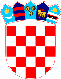 VUKOVARSKO SRIJEMSKA ŽUPANIJA OPĆINA TOVARNIK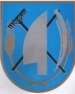  OPĆINSKO VIJEĆEKLASA:  021-05/19-03/16URBROJ: 2188/12-04-19-5Tovarnik, 22.3.2018. Na temelju čl. 31. Statuta Općine Tovarnik ( Službeni vjesnik Vukovarsko-srijemske županije br.4/13,14/13 i 1/18 )  i čl. 74. Zakona o komunalnom gospodarstvu     (NN 68/18 i 110/18). Općinsko vijeće Općine Tovarnik na svojoj 16. sjednici, održanoj 22.3.2019., donosi:ODLUKAo usvajanju izvješća o izvršenju Programa održavanja   komunalne infrastrukture Općine Tovarnik  za 2018. god.I.Usvaja se izvješće o izvršenju Programa održavanja  komunalne  infrastrukture Općine Tovarnik za 2018. godinu.II.Izvješće iz toč. I. ove Oluke je sastavni dio ove Odluke.III.Ova Odluka stupa na snagu osmog  dana od objave u „Službenom vjesniku“ Vukovarsko-srijemske županije.PREDSJEDNIK OPĆINSKOG VIJEĆA
Dubravko BlaškovićIZVJEŠĆE O IZVRŠENJU PROGRAMA ODRŽAVANJA  KOMUNALNE INFRASTRUKTURE OPĆINE TOVARNIK ZA 2018. GODINUProgram održavanja komunalne infrastrukture Općine Tovarnik za 2018. god. donesen je u prosincu 2017. uz proračun Općine Tovarnik za 2018. god., te se isto tako s proračunom Ooćine Tovarnik mijenjao dva puta, te predviđao kako slijedi: Održavanje Javne rasvjete Održavanje javne rasvjete podrazumijeva aktivnosti održavanja javne rasvjete u užem smislu, dakle popravci, zamjena žarulja, svjetiljki, sjenila, zaštitnih plastika za svjetiljke, porculanskih grla, stupova, propaljivača, prigušnica, nosača svjetiljke, bojanje rasvjetnog stupa, zamjena razdjelnika, luxomat sonde, sklopke, osigurača i ostalih dijelova javne rasvjete te božićno ukrašavanje naselja Tovarnika i Ilače. Dijelovi javne rasvjete će se mijenjati prema potrebi, odnosno kada određeni dio javne rasvjete treba zamijeniti ili popraviti jer više nije u ispravnom stanju. planirano: 86.840,00 kn  izvršeno: 86.840,00izvor: komunalna naknadaOdržavanje javne rasvjete podrazumijeva i nabavu električne energije za noćno osvjetljavanje naselja  Tovarnika i Ilače planirano: 106.000,00 kn  izvršeno: 118.783,86 kn izvor : komunalna naknadaOdržavanje javnih površina Nabavka profesionalne traktorske kosilice koja bi kosila sve zatravljene površine u Općini Tovarnik  puno efikasnije nego do sada.  Nabavka trimera, kolica, grablji, motika, lopata, metla i sve ostale potrošne i nepotrošne opreme  za košnju, okopavanje, orezivanje, odvoz i ostale aktivnosti na održavanju javnih površina Općine Tovarnik. Pod javnim površinama u smislu ovog programa  se podrazumijevaju sve zelene javne površine, parkirališta, nogostupi, parkovi, dječja igrališta, autobusna stajališta, sportska igrališta i ostaloplanirano: 55.000,00 kn  izvršeno: 58.281,75  kn izvor : komunalna naknadaRedovito servisiranje i popravci kosilica, trimera, općinskog kombiniranog stroja i ostale opreme koja se koristi za održavanje javnih površina, a koju je isplativo popravljati. Ova aktivnost će se odvijati ukoliko se pokaže potreba za servisima i popravcima planirano: 15.000,00 kn  izvršeno: 10.077,31   kn izvor : komunalna naknadaNabava goriva, ulja i svega ostalog potrebnog za pokretanje i rad strojeva za održavanje javnih površina planirano: 77.000,00 kn  izvršeno:  82.394,60    kn izvor : komunalna naknadaUređenje i održavanje javnih površinaOva aktivnost podrazumijeva redovitu godišnju nabavku i sadnju trave, cvijeća, sadnica, novih stabala – groblje u Tovarniku, sredstava za zaštitu bilja i ostalog potrebnog za uljepšavanje naselja Tovarnik i Ilačaplanirano: 50.000,00kn  izvršeno: 46.844,88   kn izvor : komunalna naknadaOdržavanje nerazvrstanih cesta Održavanje nerazvrstaih cesta prije svega podrazumijeva izradu katastra nerazvrstanih cesta i procjenjenu vrijednosti koji od nas zahtjeva revizija, elaborata održavnja nerazvrstanih cesta kojim bi se  utvrdili prioriteti popravka oštećenih cesta te aktivnosti u smislu početka sanacije nerazvrstanih cesta, a prema utvrđenim priopritetima u elaboratu.  planirano: 235.000,00kn  izvršeno: 237.685,94   kn izvor : komunalna naknada, prihod od poljoprivrednog zemljišta i od prihodi od iskorištavanja mineralnih sirovinaNabavka komunalne opreme u 2018. godini se planiralo nastaviti s nabavom urbano- komunalne opreme kao što su klupe, žardinjere, koševi za otpatke, stalci za bicikle, pokazne ploče i znakovi, te ostale opreme s ciljem uređenja naselja Tovarnik i Ilača  i poboljšanja cjelokupne slike Općine Tovarnik kao uređene i uredne općine  koja brine o vizualnom identitetu. planirano: 15.000,00 kn   izvršeno: 11.875,00 kn   izvor : prihodi od iskorištavanja mineralnih sirovinaIz razloga što je člankom 91. Zakona o komunalnom gospodarstvu (NN 68/18, 110/18), propisano da su prihodi od komunalne nakade strogo namjenski prihodi koji se troše za financiranje održavanja i građenja komunalne infrasrukture, bitno je naglasiti da  su se isti  ostvarili u iznosu od 504.679,42 kn, a ukupan iznos je izvršen na realizaciju Programa odnosno za zakonom utvrđene namjene kako je naprijed navedeno. Ostala sredstva potrebna za izvršenje ovog programa namirena su iz prihoda:prihodi od iskorištavanja mineralnih sirovina u iznosu od  33.026,61 knprihodi od zakupa poljoprivrednog zemljišta u vlasništvu RH sukladno programu utroška sredstava ostvarenih od poljoprivrednog zemljišta u vlasništvu RH za Općinu Tovarnik za 2018. god. u iznosu od 105.000,00 kn NAČELNICA OPĆINE TOVARNIKRuža V. Šijaković, oec.